Fish Passage Plan (FPP) Change Request FormChange Form # & Title:	21BON001 – Update Temperature Monitor Locations 		 Date Submitted:		2 February 2021	Project:  			Bonneville Dam				Requester Name, Agency:	Andrew Derugin, COE BONFinal Action:			FPP Section:  Figures BON-1 through BON-5Justification for Change: Updates the location of the temperature monitors for 2021.Proposed Change:  See updated figures below with updated temperature monitor locations noted by a gold star. Comments:Record of Final Action:  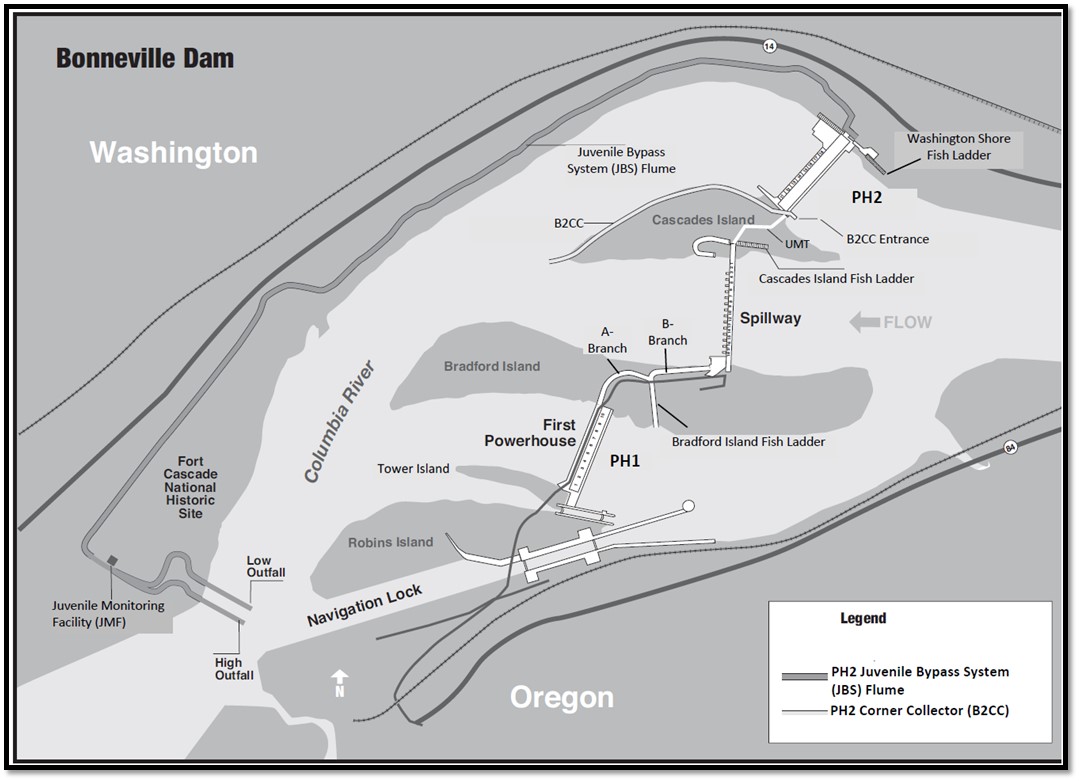 Figure BON-1. Bonneville Dam Overview, including Powerhouse 1 (PH1), Powerhouse 2 (PH2), Spillway, Adult Fish Ladders, PH2 Juvenile Bypass System (JBS), Corner Collector (B2CC), Juvenile Monitoring Facility (JMF) and JBS Outfall.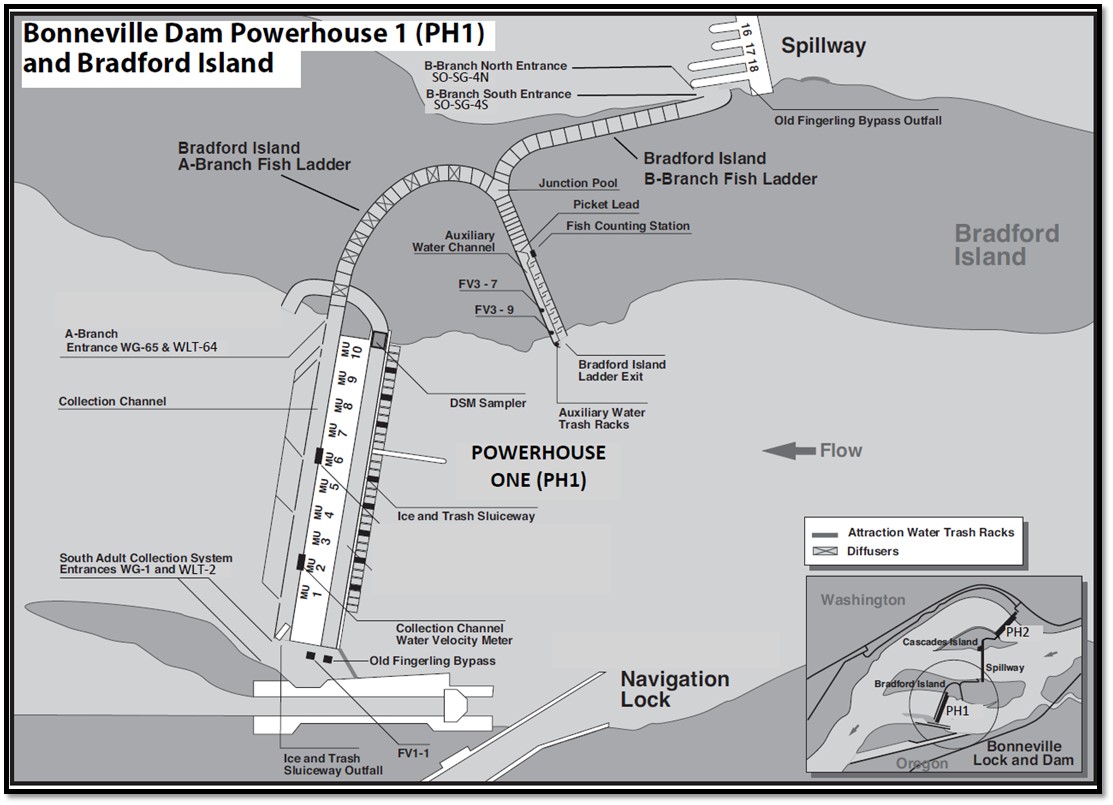 Figure BON-2. Bonneville Dam Powerhouse 1 (PH1) and Bradford Island Adult Fish Ladder A-Branch and B-Branch.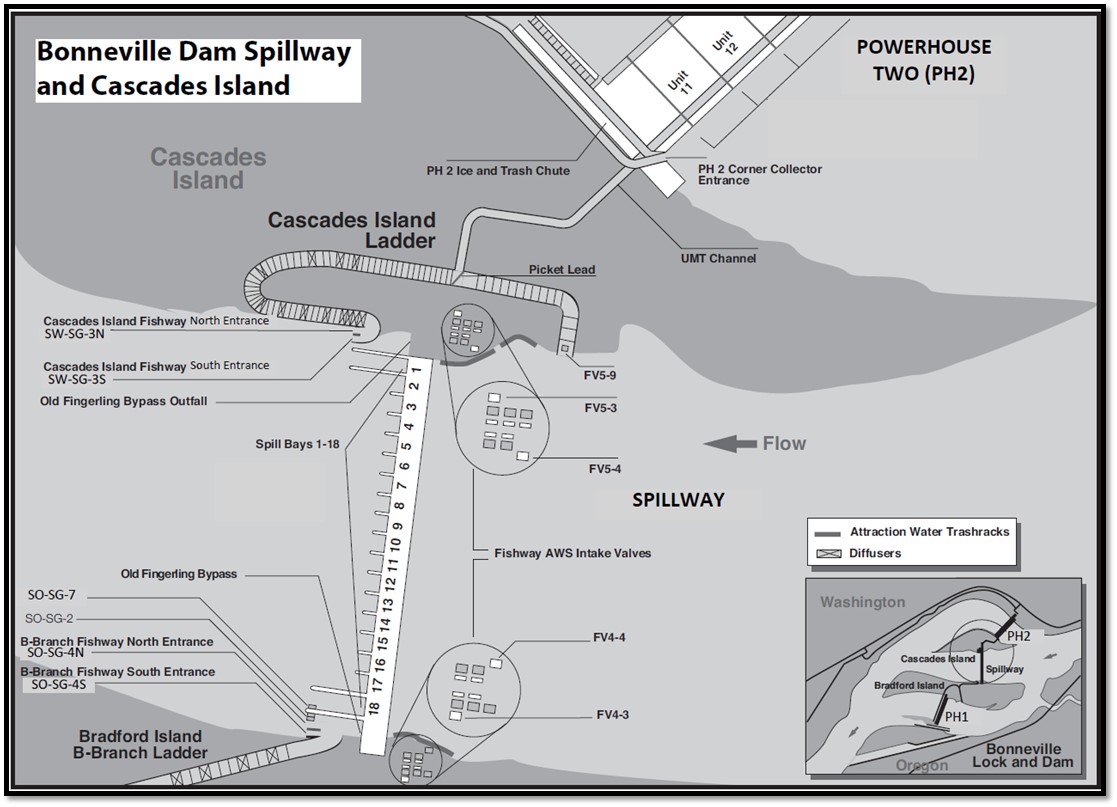 Figure BON-3. Bonneville Dam Spillway, Cascades Island Fish Ladder and Upstream Migrant Transportation (UMT) Channel. 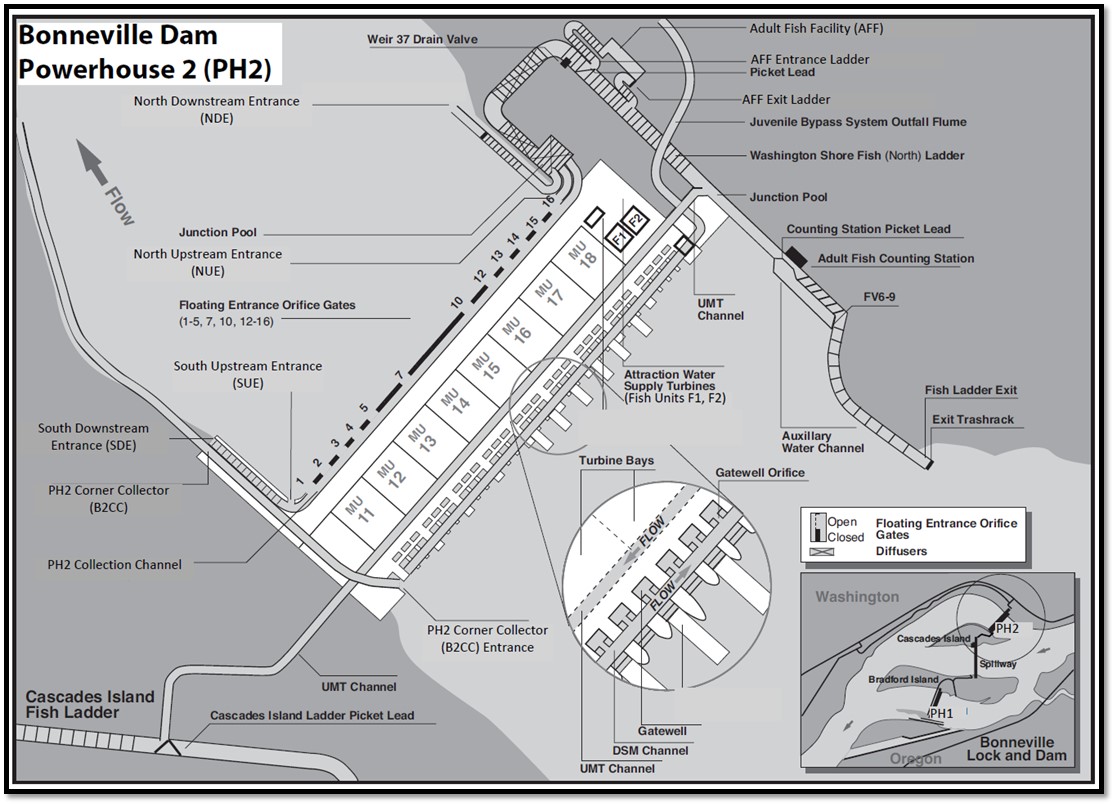 Figure BON-4. Bonneville Dam Powerhouse 2 (PH2) and Washington Shore (WS) North Fish Ladder. 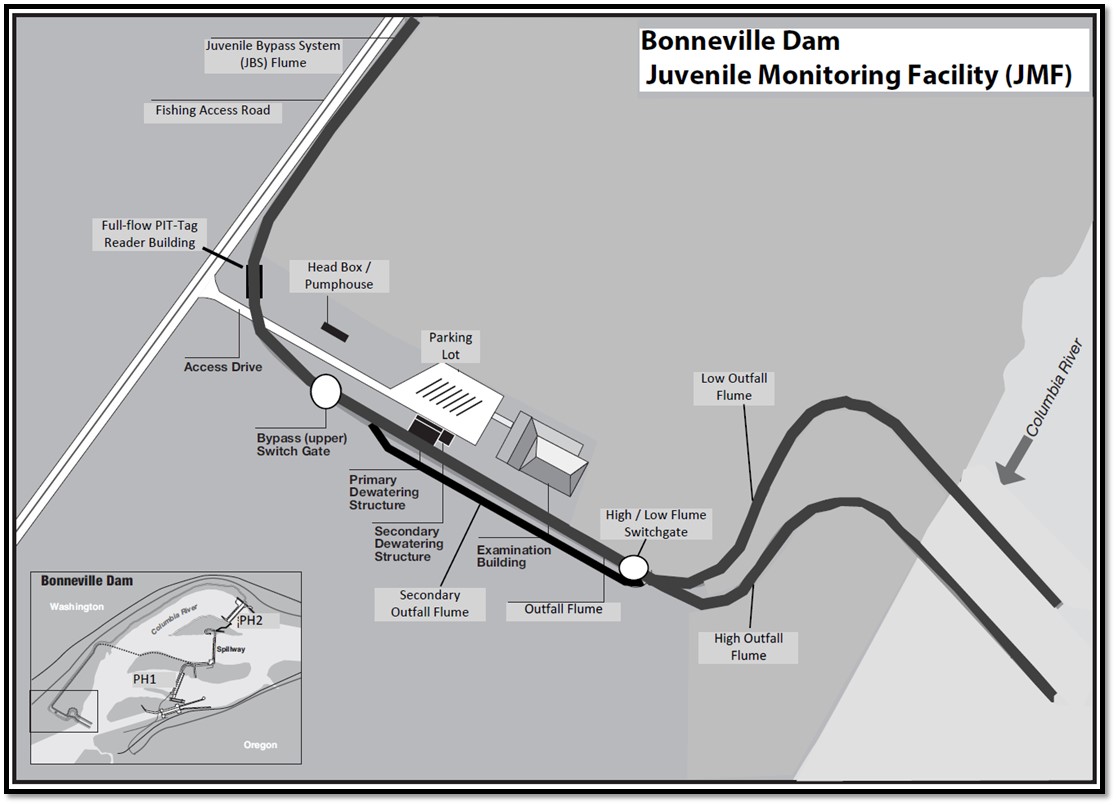 Figure BON-5. Bonneville Dam Juvenile (Smolt) Monitoring Facility (JMF) and Outfall Flumes. 